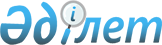 Күршім аудандық мәслихатының 2017 жылғы 26 сәуірдегі № 9/16-VI "Күршім аудандық мәслихатының аппараты" мемлекеттік мекемесінің мемлекеттік қызметшілеріне қызметтік куәлік беру қағидаларын және оның сипаттамасын бекіту туралы" шешімін күші жойылды деп тану туралыШығыс Қазақстан облысы Күршім аудандық мәслихатының 2020 жылғы 24 маусымдағы № 50/13-VI шешімі. Шығыс Қазақстан облысы Әділет департаментінде 2020 жылғы 9 шілдеде № 7295 болып тіркелді
      ЗҚАИ-ның ескертпесі.

      Құжаттың мәтінінде түпнұсқаның пунктуациясы мен орфографиясы сақталған
      Қазақстан Республикасының 2001 жылғы 23 қаңтардағы "Қазақстан Республикасындағы жергілікті мемлекеттік басқару және өзін-өзі басқару туралы" Заңының 7-бабына, Қазақстан Республикасының 2016 жылғы 6 сәуірдегі "Құқықтық актілер туралы" Заңының 27 бабына сәйкес, Күршім аудандық мәслихаты ШЕШІМ ҚАБЫЛДАДЫ:
      1. Күршім аудандық мәслихатының 2017 жылғы 26 сәуірдегі № 9/16-VI "Күршім аудандық мәслихатының аппараты" мемлекеттік мекемесінің мемлекеттік қызметшілеріне қызметтік куәлік беру қағидаларын және оның сипаттамасын бекіту туралы" (нормативтік құқықтық актілерді мемлекеттік тіркеу тізілімінде № 5046 болып тіркелген, 2017 жылғы 06 маусымда Қазақстан Республикасының нормативтік құқықтық актілердің эталондық бақылау банкінде электронды түрде жарияланған) шешімінің күші жойылды деп танылсын.
      2. Осы шешім 2020 жылдың 05 маусымынан бастап қолданысқа енгізіледі.
					© 2012. Қазақстан Республикасы Әділет министрлігінің «Қазақстан Республикасының Заңнама және құқықтық ақпарат институты» ШЖҚ РМК
				
      Сессия төрағасы 

Н. Кудабаева

      Күршім аудандық мәслихат хатшысы 

Л. Кемешева
